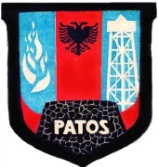                                                   REPUBLIKA E SHQIPERISE       AUTORITETI KONTRAKTORBASHKIA PATOS                                          Adresa : Lagja “Naftëtari”,Rruga Unaza,                                                                                                                Date ,28/04/2016Formulari Nr. 3FTESË PËR OFERTË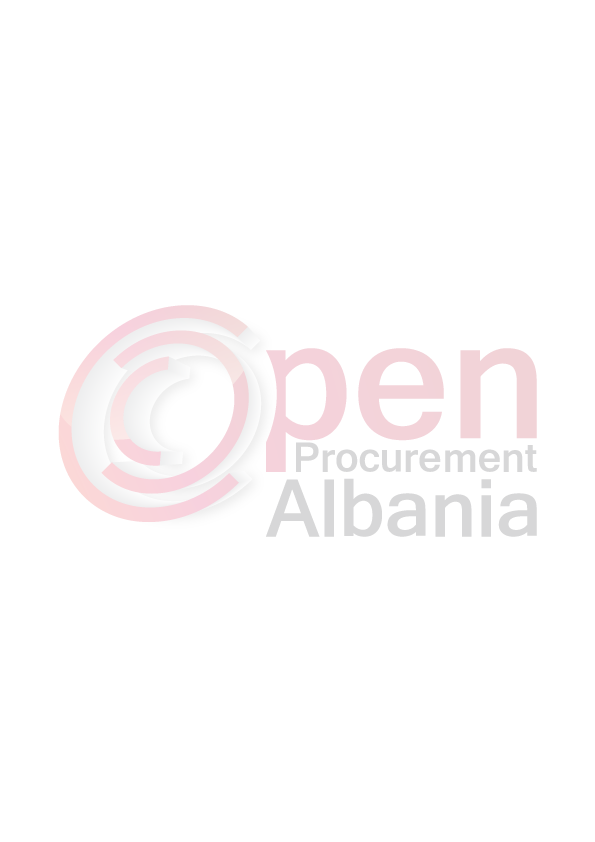 Emri dhe adresa e Autoritetit Kontraktor Emri :Bashkia PatosAdresa :Lagjja Naftetari,rruga Unaza Tel/Fax: 069 29 72 011Adresa e Internetit: www.bashkiapatos.gov.al, danielakukaj@gmail.comAutoriteti kontraktor do të zhvillojë procedurën e prokurimit me vlerë të vogël me fond limit 30,500 (tridhjete mije e peseqind) leke pa TVSH,  per objektin  “Blerje kurora me lule  dhe buqeta me lule”.Data e zhvillimit do të jetë 29/04/2016,ora  14:30 në adresën www.app.gov.al Jeni të lutur të paraqisni ofertën tuaj për këtë objekt prokurimi me këto të dhëna (specifikimet teknike të mallit/shërbimit/punës):Shenim:  Kurorat duhet te pergatiten me lule artificiale.Buqetat duhet te pergatiten me lule te fresketa.Nje nga buqetat  e cila do te perdoret nga Kryetare e Bashkise te jete e nje madhesie  dhe cilesie me te madhe.Keto zera duhet te jene gati per daten 05/05/2016 ora 09:00, per festimet me rastin e “Dites se Deshmoreve”Mbishkrimi i kurorave te jete si me poshte :Nga Kryetarja e Bashkise                                                 (cope 2)            Nga Keshilli Bashkiak                                                      (cope 2)            Nga Organizata e Veteraneve te LANÇL                         (cope 2)               Nga Organizata e Familjeve te Deshmoreve                    (cope 2)Nga Komiteti Kombetar i Veteraneve te LANÇL            (cope 2)       Operatori ekonomik i renditur i pari, përpara se të shpallet fitues, duhet të dorëzojë pranë autoritetit kontraktor (në rastet kur kërkohet), dokumentet si më poshtë:1.NIPT-in-Certifikate rregjistrimi (fotokopje)2.Vertetim banke ne llogarine e subjektit tregtar (jo llogari personale) i cili te permbaje tre elementet (origjinale):Nr. NIPT-iNr. Llogarie ne lekeIBANOperatori ekonomik i renditur i pari, duhet të paraqitet pranë autoritetit kontraktor brenda dates 02/05/2016 ora 10:00 per konfirmimin e realizimit te procedures dhe sjelljen e dokumentave. Afati i lëvrimit të mallit/realizimit të shërbimit/punës do të jetë data 05/05/2016 ora 09:00.  (te plotësohet nga autoriteti kontraktor)Autoriteti Kontraktor do te s’kualifikoje kandidatin/ofetuesin edhe pse me oferten e vleresuar te rregullt dhe me cmimin me te ulet, nese nuk do te plotesoje cilesine e mallit. Ne vazhdim kontrata do t’i akordohet ofertuesit vijues ne klasifikimin perfundimtar, i cili do te plotesoje kushtet e vendosura nga Autoriteti Kontraktor. Në ofertën e tij, ofertuesit duhet të paraqesë të dhënat e plota të personit të kontaktit.TITULLARI I AUTORITETIT KONTRAKTORRajmonda BALILAJ  _____________________________NrEmertimi i mallit             Njesia Sasia1Kurora me lule artificialecopë102Buqeta me lule te fresketa copë11